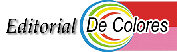 El Estudio del Ambiente a la luz de la realidad virtual.Carlos Muñoz
Laval, Quebec
28-05-2020Buenas tardes-buenas noches queridos amigos. Soy Carlos Muñoz, de origen
guatemalteco y resido en Montreal, Canadá. Viví mi Cursillo en octubre de 1988 en la
Diócesis de Montreal y este encuentro con el Señor cambió mi vida de manera radical.
Cambió mi vida porque después de haber tenido ese encuentro personal y haber
respondido a la afirmación: "Cristo cuenta contigo" a lo que yo dije "y yo con su
Gracia", desde mi clausura, fui tomando conciencia de lo que era contar con Su
Gracia. De ninguna manera fue fácil para mí cambiar mi vida de selvática en humana.
Habiendo sido una persona que llegó a perder el concepto de lo que es bueno o lo que
es lo malo y viceversa, fue un total rompecabezas este hecho en mi vida.
Desde mi inicio de conversión,  aparte de usar varios medios de perseverancia,
busqué un Director Espiritual quien me ayudó a comprender y aceptar en mi corazón lo
que significa "la misericordia de Dios". Logré comprender, como el Hijo Pródigo, que
había pedido al Padre todo lo que le correspondía como herencia. Abusando de la
libertad de los hijos de Dios, me alejé del camino para ir a vivir una vida libertina que lo
único que obtuve fue miseria y más miseria. Bueno, en realidad, a pesar de toda su
mano protectora siempre estuvo conmigo y su luz iluminando mis buenas decisiones.
Por eso hoy les puedo decir que la mejor decisión que el Espíritu Santo me infundió fue
mi matrimonio con Sonia. Una mujer hecha de un material especial que pudo soportar
mi mal comportamiento como esposo.
Introducción
Entrando ya en materia, recuerdo que durante mi Cursillo cuando el rollista
expuso el rollo Estudio del Ambiente dio la mala impresión que el Movimiento de
Cursillos era clasista. Seguramente porque no había comprendido el por qué y el para
qué de nuestro movimiento. Después de haber compartido con otros cursillistas en
Latinoamérica, participando en encuentros de dirigentes, me fui dando cuenta que el
movimiento estaba dirigido para las clases sociales, medias - altas, y no como Eduardo
lo pensó, dirigido para la PERSONA y no a sus circunstancias. Creo que la distorsión
del movimiento era evidente y así nos llegó hasta esta parte del mundo. Con la ventaja
que aquí en Canadá, por la Gracia de Dios, para nosotros los inmigrantes solo hay una
clase social, la de inmigrantes. Cuando llegamos, todos vamos comenzando desde
abajo, sin importar nada de lo que tenemos o de lo que somos. Salí de mi cursillo con
el mal gusto que el movimiento era clasista.
Para muchos cursillistas el rollo Estudio del Ambiente lo escuchan por la primera
y última vez en su Cursillo. Lamentablemente en muchas partes del mundo no se
profundiza este rollo de capital importancia para comprender la finalidad del Cursillo.
No se toman el tiempo de estudiar “el principio del principio”, cómo surgió este rollo, ir a
los orígenes de nuestro Carisma tal y como lo están repitiendo los últimos Papas, etc.
Como decía el pensador Ellermeyer: “un fenómeno histórico puede captarse
adecuadamente sólo cuando se iluminan sus comienzos”. Cuando tomamos el tiempo
de estudiar en la Escuela de Dirigentes o en lo individual comprendemos muchas
cosas. Por ejemplo: el título desde el inicio cuando Eduardo lo redactó es Estudio del
Ambiente y no como algunos distorsionan toda la estructura del rollo comenzando por
el título que lo llaman Estudio y animación cristiana de los ambientes.
Nos dice Eduardo en el libro Historia de un Carisma:
“Pretender cambiar Estudio del Ambiente —que es el rollo que contiene la
síntesis de todo el Movimiento cuando es auténtico— por otro sobre Estudio y
Animación Cristiana de los Ambientes resulta igualmente penoso.
Los Cursillos quieren aportar a la persona un porqué y ayudarle a descubrir el
qué de su realidad, pero huyen de imponerle o siquiera sugerirle el «cómo» tiene
que encararla, puesto que nadie descubrirá mejor ese cómo que cada uno, si vive
en Reunión de Grupo.
Tomando en cuenta lo que nos dice Eduardo: la Reunión de Grupo es vital en
los cristianos de estos días, porque entre otros aspectos hay que tener en cuenta que
la Reunión de Grupo primeramente es cristológica y su metodología tiene un profundo
carácter psicológico. Las ideas se transmiten por medio de testimonios y los demás
miembros serán testigos de esto que ofrecemos a Cristo.
Retornemos a lo que Eduardo nos dice en el libro Historia de un Carisma:
En el Cursillo debe ayudársele a conocer sus ambientes y explicarle los
engranajes vivos y personales que existen en ellos mismos y en su ambiente
para transformarlos. Pero es el cursillista quien sabrá mejor que nadie cómo
debe incidir después en ese ambiente.
No deja de ser cómico que se hable de animadores cristianos de los ambientes,
tal y como existen animadores turísticos en los hoteles masificados, o como si
nuestra misión fuera asimilable a la de unas majorettes (animadoras) en un
partido de baloncesto de la NBA.”
Recuerdo que cuando bien comenzaba, fui llamado a un Cursillo como rollista y
en aquel tiempo, los cursillistas en Montreal no teníamos una carpeta de rollos y el
Rector me entregó un rollo desarrollado del Estudio y animación cristiana de los
ambientes. Yo como un enamorado del Señor a través del Cursillo escuchaba y me
empeñaba para hacer lo que se me pedía, bien hecho. Cuando al final del Cursillo
tuvimos la evaluación, el P. Fidel Puig de Panamá, QEPD, quien había sido el Asesor
Espiritual del Cursillo, me dijo que yo había hablado de todo menos del rollo Estudio del
Ambiente. Me cayó como balde de agua fría y pregunté al Rector y al P. Puig ¿qué
esquemas podíamos seguir? y ellos me respondieron que los que más se acercaban a
la idea fundacional eran los esquemas del Manual de Dirigentes de Mons. Hervás. Más
adelante tuve la oportunidad de tener un cargo en la dirigencia con los hispanos de
Canadá y una de las primeras acciones que tomamos fue, basados en los esquemas
de Eduardo, hicimos nuestra propia carpeta de rollos.
Hoy en día, aparte de hablar de la historia del Carisma Fundacional para
comprender la fundación de nuestro movimiento hago énfasis en este rollo y les
comparto nuevamente lo que Eduardo nos dice: “que es el rollo que contiene la
síntesis de todo el Movimiento cuando es auténtico”. Es importante comprender
esto para cumplir con la finalidad de Cursillos, que cabe en la definición que el mismo
Eduardo nos dejó: “llevar la mejor noticia que Dios en Cristo nos ama, comunicada
por el mejor medio que es la Amistad y que va dirigida a lo mejor de cada uno
que es su ser de Persona”.
Para poder entender plenamente el mensaje de este rollo y ganar la batalla
debemos tener conocimiento de tres frentes, y sus estrategias sugeridas, veamos el
primero de ellos:PRIMER FRENTE - NOSOTROS MISMOS
Aparentemente es el frente más difícil porque se trata de nosotros mismos.
Cuando salimos del Cursillo da inicio el vivir día a día la conversión y paulatinamente
vamos avanzando, utilizando los medios que el Cursillo nos da, la Reunión de Grupo y
las Ultreyas, que nos permiten perseverar en este peregrinar de regreso hacia la Casa
del Padre. Digo aparentemente, porque llegamos a comprender que con la Gracia lo
podemos lograr todo. Dejar las viejas costumbres no es fácil, pero es posible.
¡Cristo y yo, mayoría aplastante!
Todos nosotros estamos hechos por Dios a su imagen y semejanza. El problema
es que nos empeñamos más en buscar nuestra semejanza y nos desanimamos ya que
resulta ser desemejanza porque en nuestro actuar nos parecemos muy poco a Dios. Ya
nos dice Francisco Forteza: “No busquemos la semejanza, ya se dará, busquemos la
imagen de Dios que late en cada uno y así sabremos respetar a la persona por ser
persona”, ponencia Persona, I Conversaciones de Cala Figuera.
¡Ánimo, amigos! haciendo el camino en compañía todo es más jovial. Este frente
de "nosotros mismos" exige de nosotros más valentía y mayor esfuerzo. Está formado
por todos nosotros, los que hemos enarbolado la bandera de Cristo en nuestros
ambientes y que con nuestro testimonio de vida los iremos cambiando. Dios nos ha
plantado en lugares tan diversos. Es allí precisamente donde iremos contagiando los
valores que valen para que todo espontáneamente vaya siendo centrado y transcurra en
Cristiano. Hemos de estar atentos que debemos entrar por la de ellos para salir por la de
Cristo. Si no lo hacemos con caridad podemos comprometer el éxito de la batalla. Ya
que no respetar al otro no es caridad, sino es hacer imposible toda caridad.
Para ganar este frente, la táctica a emplear debe ser la siguiente: en primer
lugar, lo que se precisa es voluntad, nos agrupa la voluntad de hacer, si no tenemos
voluntad fuerte y decidida nada haremos; se necesita querer, debemos poner nuestra
voluntad al tope. Toda acción apostólica precisa una voluntad de hacer y no de un
hacer sin voluntad.
Una vez se tenga dispuesta la voluntad, hay que meter las rodillas, toda la
fortaleza la hallaremos a los pies del Sagrario. Toda acción eficaz tiene en la oración su
principio y fundamento, y antes de hablar a los hombres de Dios, hay que hablar a Dios
de los hombres. Antes de lanzarse al ruedo apostólico es necesario haber hecho unas
cuantas visitas de rodillas ante el Sagrario, las rodillas serán siempre las grandes
palancas del apóstol.
En tercer lugar, será preciso emplear la Inteligencia. La cabeza es para pensar.
Hay que tener ciencia y conciencia de lo que tenemos entre manos. Debemos realizar
nuestra acción con oportunidad, tacto y decisión.
Disponiéndolo todo “con la santa mala” intención para conseguir realmente lo
que nos proponemos. Debemos poner el mismo interés por las cosas de Cristo que por
las nuestras.
Recuerdo que, en una oportunidad, cuando trabajaba en una imprenta de un
ambiente de personas francocanadienses donde yo era una minoría visible, veía que
cuando los jefes cumplían años las secretarias llegaban al taller con un pastel para que
todos le cantáramos feliz cumpleaños al jefe. Esto para mí no estaba mal. Siempre es
bueno este tipo de celebraciones con las personas con las que más tiempo del día se
pasa junto. Yo me dije: a los jefes le celebramos los cumpleaños, pero ¿por qué no
hacer lo mismo con todos los empleados? Mi intensión era elevar la dignidad de la
persona, la dignidad de todos mis compañeros de trabajo.
Compartí mi plan apostólico en mi Reunión de Grupo y lo puse a los pies del
Señor y a ellos les pedí apoyo con sus oraciones para lograr mi propósito. Un día fui a
la oficina del supervisor del taller y le comenté que estaba interesado en hacer un
afiche donde estuviera escrito en los 3 idiomas que se hablaban en ese lugar de
trabajo, “feliz cumpleaños”. Le pedí permiso para poner mi afiche justo frente al reloj
donde marcábamos la tarjeta de tiempo a la entrada y salida. Ese lugar era el indicado
para que todos lo vieran. De manera informal fui a todos preguntándoles su día y mes
de nacimiento.
Puse en marcha el proyecto que el Espíritu había infundido en mí. Al principio
todo fue pasando por desapercibido, pero lentamente los compañeros, cada vez que
había un cumpleaños y leían el afiche, yo constataba que del reloj se iban a felicitar al
cumpleañero. Di gracias a Dios por el éxito obtenido en mi ambiente de trabajo. No
estoy seguro si alguien se dio cuenta que este proyecto lo había realizado yo. Lo
importante es que las personas se sentían bien. Su autoestima y dignidad eran
levantadas como personas.
Esto pudiera parecer algo muy sencillo, muy básico, pero creo en realidad que
actué tal y como se nos pide.
Finalmente, por lo que respecta a este primer frente, hay que poner el Corazón.
El “todo para todos” de San Pablo, ha de estar siempre presente en todo. Hay que
tener con todos la caridad suficiente para que la verdad nunca moleste. No hemos de
mecanizar nuestro cometido, una vez puestas en acción la voluntad, las rodillas, la
inteligencia, debemos poner el corazón para huir de la frialdad de lo mecánico, para
que nuestra acción sea íntegramente humana, dirigiendo hacia un mismo objetivo
todas nuestras potencias.
Este frente debe surtirse de individuos procedentes de los más dispares
ambientes, y muchas veces hemos comprobado que los mejores Santos son los de
pasta de diablo.
Son cuatro los aspectos de la estrategia para ganar este primer frente: voluntad,
rodillas, mente y corazón. Supuestamente antes de la pandemia los estábamos
aplicando y es por eso que seguimos avanzando en este nuestro caminar por estos
senderos de la vida. El confinamiento ha hecho aparecer y cambiar muchas aristas de
nuestra vida.
La cuarentena ha establecido que nuestro diario vivir transcurra en crucero:
cruzamos del dormitorio al baño, cruzamos de la cocina al comedor, cruzamos de la
sala al dormitorio, etc. Todos estamos conscientes que tuvimos que bajarnos desde el
principio del crucero, yo el primero. Yo me armé de voluntad para querer ser y hacer
algo de mi vida durante esta terrible situación. El Espíritu Santo continuó fluyendo, no
era posible quedarme como un carro con las cuatro llantas desinfladas.
Tengo una Reunión de Grupo virtual y otra presencial que en estos la hacemos
tiempos telefónicamente. Somos cuatro y no todos están hábiles con la tecnología. Yo
soy el bebé del grupo, imagínense la edad de los otros. La Reunión de Grupo virtual la
continuamos todos los jueves. En ambas, a pesar de la distancia cada día nos
hacemos más amigos y el hecho de rezar los unos por los otros continúa haciéndonos
más conscientes de la presencia de Dios en nuestras vidas. Estoy seguro que los
amigos de mis dos Reuniones de Grupo y muchas más personas están haciendo
palanca por mí en este momento. Como nos recordaba el P. Juan Pedro en su
meditación, cuando hablaba sobre la Piedad nos decía que no eran solamente los
actos de piedad sino más bien la manera como cada uno, con sus cadaunadas, busca
estar en contacto con Dios.
Transcurrieron los días y comencé a pensar aplicando mi inteligencia, qué
acción apostólica podía realizar para acercar a mis amigos a Cristo. Recuerdo que leí
que la aplicación Zoom, juntamente con los grupos de Microsoft, estaban siendo los
más utilizados. Pronto me empeñé en estudiar la operación de la aplicación Zoom por
medio de tutoriales en YouTube y amigos que me han ayudado.
Esto virtual no es nuevo para muchos de nosotros. No está demás compartirles
que, hace unos 20 años, si no me dejan mentir los amigos con los que nos conocimos
por email. Fue hasta en las II Conversaciones de Cala Figuera que todos les pusimos
cara a los nombres. Éramos un grupo que de forma directa o indirecta habíamos
trascendido las IFMCC (Ideas Fundamentales del Movimiento de Cursillos de
Cristiandad) por el Carisma Fundacional y el pensamiento de Eduardo Bonnín Aguiló,
fundador de los Cursillos de Cristiandad.
Bien, regresando a la aplicación Zoom, continué comunicándome con mis
amigos de la Reunión de Grupo virtual. Con ellos iniciamos un grupo de reflexión sobre
el Carisma Fundacional. Después se presentó la oportunidad de hacer un grupo para
rezar el Rosario. También en el movimiento de los hispanos de Canadá comenzamos a
hacer uso de esta aplicación realizando diferentes encuentros. Luego iba siendo
invitado a otras actividades virtuales donde participó activamente.
A pesar de mis límites como persona, fui poniendo todo mi corazón en lo que me
he empeñado. Estoy seguro que siendo una persona abierta, interesada en las
circunstancias de los amigos para orar por ellos y otras cualidades que he ido
descubriendo gracias a mi relación con Dios estoy siendo eficaz como “enviado” de
Cristo. Por esto me gusta mucho lo que Eduardo nos dice: “Para ser cristiano hoy, hay
que ser fiel al Evangelio, abierto a todas las realidades y atento a las personas”.
SEGUNDO FRENTE - LOS OTROS
Fuimos creados para vivir en la alegría y el amor. En el rollo “Seglar, cristiano en
el mundo” se dice: “Para que nuestra vida discurra por la autopista de la alegría,
paladeando la vida... y como mejor se paladea es amándola”. También cito al Papa San
Juan XXIII quien dice: “El cristiano es una alegría, una alegría para sí, para Dios y para
los demás hombres”.
El Papa Francisco en su Exhortación Apostólica Postsinodal: Amoris Laetitia,
Alegría del Amor, dice: La alegría del amor que se vive en las familias es también el
júbilo de la Iglesia.
Continúa diciendo el Papa: “Pero creo sinceramente que Jesucristo quiere una
Iglesia atenta al bien que el Espíritu derrama en medio de la fragilidad: una Madre que,
al mismo tiempo que expresa claramente su enseñanza objetiva, «no renuncia al bien
posible, aunque corra el riesgo de mancharse con el barro del camino»”.
Ahora se preguntarán, ¿a dónde nos lleva todo esto? Y yo puedo responderles
que, en nuestra relación con los otros, la alegría será la que nos caracterice. Como
decimos en Cursillos y nos enseñaba ya San Francisco de Sales: “un santo triste es un
triste santo”.
La alegría será la llave que abrirá la puerta de cualquier relación interpersonal,
tal como es señalado en la metodología de Cursillos y que va marcando el camino a
nuestro ideal de santidad. Entonces la batalla de este segundo frente la ganaremos con
los mismos ingredientes que el primero, con la diferencia que a la inversa: corazón,
mente, voluntad y rodillas.
Antes de entrar a desarrollar los aspectos de la estrategia de este frente,
permítanme decirles algo que yo he visto a través de estos años de peregrinar por los
senderos de Dios. La mayoría de nosotros, cuando no tenemos clara la finalidad de
nuestro movimiento pensamos que este es el frente para buscar candidatos y llevarlos
a un Cursillo. Entonces nuestros movimientos en lugar de ser “Cristo céntricos”, una de
las características del método donde se pone el énfasis sobre un cristocentrismo en el
que Cristo sea el núcleo de su mensaje, los convertimos en Cursillo-céntricos. Todos
nuestros planes serán programar Cursillos, Cursillos y más Cursillos.
Lo que debemos pretender es como Eduardo decía: “que nadie se quede sin
saber que Dios lo ama”. En el rollo Acción que se imparte durante el Cursillo decimos
que la táctica para que nuestra acción sea fructífera es: “hacer amigos, hacerse
amigos para hacerlos amigos de Cristo”. Nuestro empeño es, hacer que nuestros
amigos sean amigos de Cristo.
Ahora nos podemos preguntar ¿en qué momento se dijo llevar candidatos al
Cursillo? He visto que en algunos dirigentes de Cursillos de cualquier cultura e idioma
siempre revolotea la idea de conseguir candidatos para hacer Cursillos. Muchas veces
se realizan Cursillos, no para los candidatos sino para los dirigentes, para que algunos
de ellos tengan el momento de ir a lucirse con “su rollito”. Quiero hacer el punto que el
Cursillo tres días es una herramienta, el segundo tiempo del método, para acercar a las
personas más a Cristo. El Cursillo, es la proclamación jubilosa del ser cristiano. Es la
evidencia de un triple encuentro; consigo mismo, con Cristo y con los demás.
Es en el Precursillo donde empezamos el acercamiento a Dios. Lo reafirmamos
en el Cursillo tres días y lo mantenemos en el Postcursillo.
Algunos dirán, sí, pero nuestro movimiento debe crecer. La reflexión será
entonces, ¿quién debe crecer, el movimiento o los que lo componen? Aquí entra
mucho en juego nuestra convicción de bautizados, nuestra decisión de seguir adelante
pase lo que pase y constancia que logramos por medio de nuestra Reunión de Grupo y
las Ultreyas. Como dice el Evangelio: “vayan y lleven la Buena Nueva”. Cristo no nos
pide de favor, nos ordena ¡vayan!
Dice Eduardo que debemos comenzar a planificar Cursillos cuando los
participantes a la Ultreya ya nos conocemos y es el momento de traer sangre nueva
para que existan más cristianos llevando la Buena Nueva que Dios en Cristo nos ama.
Si esta recomendación de Eduardo se observa, ¿por qué no programar
responsablemente Cursillos?
“Se hacen Cursillos para que la gente haga Reunión de Grupo”

Volvamos a la estrategia de este segundo frente que lo ganaremos primero
apuntando al corazón, si no ganamos el corazón primero, nada conseguiremos. Cristo
también lo hizo así. Cuando se lanzó al ruedo apostólico, empezando su vida pública,
la inició con un milagro, el de las bodas de Caná. Este milagro lo hizo para que los
novios no quedarán mal con sus invitados, nos cuenta la Sagrada Escritura. Nosotros
hemos de empezar también ganándoles el corazón a nuestros amigos. Es inútil
acumular argumentos si no pueden asentarse sobre una verdadera y auténtica caridad.
Del corazón a la inteligencia es más fácil el camino que de la inteligencia al corazón.
Una vez conquistado el corazón se ha de apuntar a la inteligencia. El trabajo
nuestro no es tan difícil como parece, tengamos en cuenta que trabajamos a veces
entre cristianos, y más común ahora con los no bautizados, pero que todos tienen el
germen de Dios, los bautizados por la Gracia y los otros porque Dios es amor. Dios
tiene una quinta columna en el corazón de cada hombre.
Conquistados el corazón y la inteligencia debemos incitar la voluntad. A la
voluntad no hay que forzarla sino imantarla desde fuera. Una vez propuesta la verdad
hay que invitar a su seguimiento, pero con un respeto máximo a la dignidad de la
persona. Cristo procedió así: "el que me siguiere", "el que quisiere". El Evangelio está
lleno de estas frases. Rara vez está en imperativo: el "Ven y sígueme" de San Mateo
esta precedido de una circunstancia que lo justifica. Cristo acaba de hacer un milagro y
una muchedumbre le seguía acosándole y en aquel momento fue cuando topándose
con Mateo le conminó a su seguimiento. San Mateo era la figura "intelectual" del
Colegio Apostólico porque había un desnivel considerable respecto a los demás.
Una vez conquistados el corazón, la inteligencia, la voluntad, por la Gracia del
Señor,  caerán de rodillas.
A las personas las encontramos hoy en día en las redes sociales. Máxime ahora
durante el confinamiento. Lo constatamos viendo el éxito que tenemos en nuestras
actividades virtuales. Son cientos de cursillistas los que nos encontramos cada
semana. A veces me siento abrumado por tantas actividades. Quisiera participar en
todas, pero es imposible. Siempre la amistad me atrae y me duele no poder participar
en todas.
Hace algunos años antes de la pandemia ya existía Facebook. Les menciono
esta plataforma porque es allí donde he podido iniciar mi proceso de amistad con
algunas personas. Ciertamente la relación ha comenzado presencialmente pero el
seguimiento ha continuado en las redes sociales o telefónicamente, ahora más que
antes. El diálogo abierto sin ninguna imposición ha permitido que algunos amigos se
han acercado a Dios o por lo menos que comiencen a tenerlo en la mente. Tengo
amigos que puedo clasificar dentro de los 5 grupos que el Estudio del Ambiente nos
muestra:
• CREEN EN DIOS, AMAN A DIOS Y QUIEREN HACER BIEN.
• CREEN EN DIOS, AMAN A DIOS Y QUIEREN ESTAR BIEN.
• CREEN EN DIOS, PERO NADA MÁS.
• NO CREEN PORQUE IGNORAN A DIOS.
• NO CREEN PORQUE ODIAN A DIOS.
Sobre todo, en mi lugar de trabajo encuentro personas de los cinco grupos. Aquí
es donde entra en juego la estrategia que contamos todos. Primero el corazón, trato de
ser amigo con todos los que puedo. Vivo en una sociedad secular donde la religión
católica es rechazada por su historia desde antes de los años 60. Una historia oscura
de abusos de autoridad, poder, control, etc. Un rechazo que viene de generación en
generación y por tanto casi todos están en esta oposición. La alegría y la amistad,
como ya lo dije, son la llave que abre toda relación.
Por ejemplo, les cuento que en mi trabajo somos cinco amigos choferes que nos
reunimos dos veces al año con nuestras esposas para ir a cenar. Algunos de ellos
viven con la segunda o tercera mujer, pero eso no es lo importante para mi. Son mis
amigos y los acepto como son y no critico su circunstancia.
Comprenderán que desde donde ellos están hasta donde Dios quiere que estén
hay una larga distancia. Para mí la amistad y mi testimonio de Cristo con mis
compañeros de trabajo es lo más importante. Cuando alguien está en alguna dificultad
yo ofrezco pensar en ellos. Digo, ofrecer pensar, significa que oraré por ellos. No puedo
utilizar con ellos un leguaje que tenga connotación religiosa porque rechazarán lo que
les proponga. No me aterroriza ningún comportamiento en contra de la Iglesia cuando
lo hacen en público, porque en privado busco la oportunidad de aclarar las confusiones.
Estas aclaraciones pueden servir de algo cuando Dios toque sus corazones.
TERCER FRENTE - EL AMBIENTE
El tercer frente es la consecuencia de la puesta en marcha del primero y del
segundo. Todos nosotros hemos tomado en serio el Evangelio y tratamos de seguir en
la línea de lo auténtico, pero no siempre hemos encontrado un camino desprovisto de
obstáculos, muchas veces los prejuicios, las ideas preconcebidas nos dificultan el
avance del espíritu y del criterio cristiano.
Pareciera como si a veces nos encontráramos rodeados de montañas que
obstaculizaran la marcha, para esquivarlas tendríamos que seguir un camino muy
complicado, lo mejor es atravesarlas mediante un túnel, lo cual además nos servirá
para comprobar que, a veces, lo que nos parecía roca era solamente humo.
Para llegar a estos ambientes, creados a veces por las montañas de que antes
hablábamos, hemos de iniciar una serie de túneles que vayan desde la Gracia a
cualquier parte para que a su vez los otros vengan a encontrar todo después de haber
allanado todas las dificultades. Como dice San Pablo: “Todo es posible, con Cristo que
me fortalece”.
Sin temor a equivocarme puedo decir que todos vivimos en sociedades donde
Dios va pasando, a veces poco a poco, a segundo plano. Siendo insensibles a este
cambio de la presencia hacia la ausencia de Dios. Por haber vivido alejado de Dios y
por los frutos que ha realizado en mi persona, estoy convencido que el Cursillo es un
método eficaz cuando se aplica de manera correcta y sin desviaciones. Como ya lo
dije, en la sociedad donde vivo casi un 75% de la población ya no practican, ni la
religión católica ni otra. Los templos se venden para ser reacondicionados en
condominios, en centros comunitarios, iglesias protestantes, etc.
Esta situación más bien nos presenta un desafío en el cual, si aplicamos la
estrategia ya mencionada, seremos eficaces logrando la finalidad de Cursillos. Lo
eficaz de nuestro movimiento sigue siendo el medio, la amistad, y éste medio no falla.
Todas las personas estamos y vivimos en comunidad, en sociedad. Mantenemos
relaciones interpersonales con muchas personas y dentro de ellas desarrollaremos
relaciones de amistad con algunos. Con éstos nuevos amigos iremos ganando el
corazón como primer paso, luego debemos poner a este nuevo amigo a los pies del
Santísimo.
“Antes de hablar a los hombres de Dios,
hay que hablar a Dios de los hombres”.
Hoy en día en nuestros ambientes la dictadura del relativismo ha tomado mucho
lugar en la sociedad, nadie tiene la razón. Todo es relativo y las personas para evitar
problemas no toman posición desde sus valores ni sus creencias. ¿Confusión de
ideas? ¿Conveniencia social? Entonces, ¿dónde queda Dios?
Mientras que nosotros de manera inteligente debemos testimoniar a Cristo y ser
como dice el Evangelio: “sean astutos como serpientes y sencillos como palomas”.
¡Ésta es la clave! Eduardo nos comentaba cuando prestó su el servicio militar hablaba
en privado con sus compañeros y ellos compartían desde el corazón. Igualmente hago
yo y he comprobado que en mis ambientes existen muchos Nicodemos. Prefieren
hablar en privado y allí está la oportunidad para compartir con ellos nuestros valores y
creencias.
CONCLUSIÓN
Esta nueva normalidad y la realidad virtual llegaron para quedarse. Los
científicos han dicho que mientras no llegue una vacuna permaneceremos con muchas
restricciones.
A pesar de esta situación, el confinamiento extremo nos ha servido para darnos
cuenta que teniendo dinero, no podemos comprar nada. Que teniendo hijos y nietos no
los podemos abrazar. Que teniendo tiempo para compartir con los amigos no podemos
convivir. Lo único y lo más importante que tenemos es nuestra relación con Dios
directamente. Todo lo hacemos de manera virtual, nos hemos acostumbrado, la hemos
utilizado y nos ha servido. Ya nos dimos cuenta que el internet no es diabólico como
muchos antes lo pensaban. Hemos descubierto que podemos hacer amigos por medio
de nuestras comunicaciones constantes por casilla de correo electrónico o por medio
de las redes sociales. Que podemos hacernos amigos encontrando en el otro la imagen
de Dios y conocer sus intereses, valores y creencias. Los hemos puesto a los pies del
Señor, el amigo que nunca falla, el verdadero amigo, Jesucristo el Señor.
Como se menciona en el libro del Quijote: “Confía en el tiempo, que suele dar
dulces salidas a muchas amargas dificultades”. Yo diría: confía en Dios que escribe
derecho sobre líneas torcidas. Valientes amigos, no bajemos la guardia, a poner el
pecho por Cristo.
Cristo ha tenido muchas victorias ante lo que humanamente nos parece
imposible.
Hoy el Señor nos vuelve a demostrar su victoria a través de esta pandemia,
confirmando que sigue vigente en el mundo mientras existan personas que se reúnen
en su nombre, sin importar los medios.
De Colores
